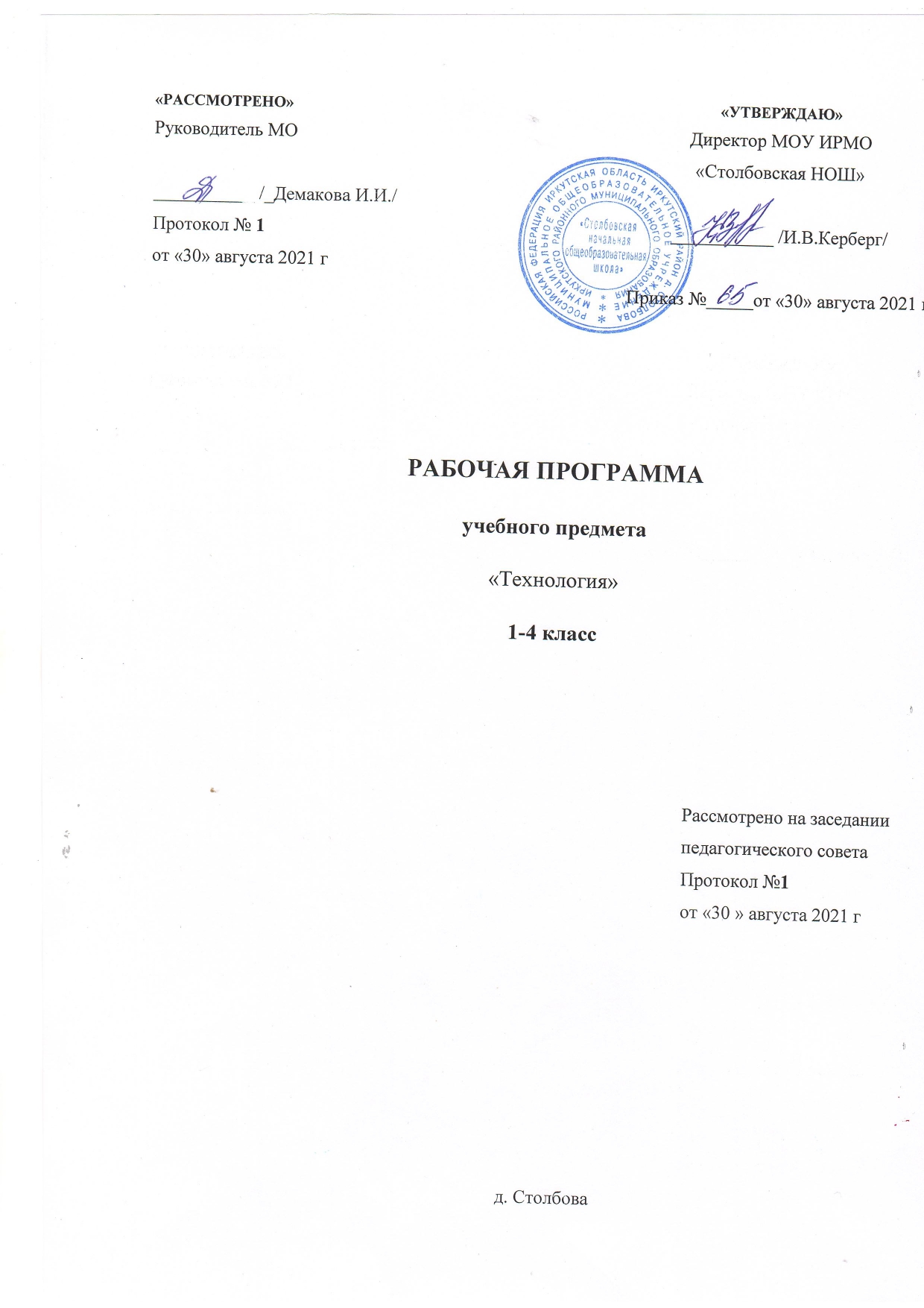 ПЛАНИРУЕМЫЕ ПРЕМЕТНЫЕ РЕЗУЛЬТАТЫ ОСВОЕНИЯ УЧЕБНОГО ПРЕДМЕТА1 КЛАССОбщекультурные и общетрудовые компетенции. Основы культуры труда Обучающийся научится:воспринимать предметы материальной культуры как продукт творческой предметно-преобразующей деятельности человека на земле, в воздухе, на воде, в информационном пространстве;называть основные виды профессиональной деятельности человека в разных сферах;организовывать рабочее место по предложенному образцу для работы с материалами (бумагой, пластичными материалами, природными материалами, тканью, нитками) и инструментами (ножницами, стеками, швейной иглой, шилом);соблюдать правила безопасной работы с инструментами и приспособлениями при выполнении изделия;различать материалы и инструменты; определять необходимые материалы, инструменты и приспособления в зависимости от вида работы;проводить анализ под руководством учителя простейших предметов быта по используемому материалу;объяснять значение понятия «технология» (процесс изготовления изделия).Обучающийся получит возможность научиться:уважительно относится к труду людей;определять в своей деятельности элементы профессиональной деятельности человека;организовывать рабочее место для работы с материалами и инструментами;отбирать материалы и инструменты в зависимости от вида работы;анализировать предметы быта по используемому материалу.	Технология ручной обработки материалов. 	 Элементы графической грамоты 	Обучающийся научится:узнавать и называть основные материалы и их свойства(см. Таблицу 1).узнавать, называть, выполнять и выбирать технологические приемы ручной обработки материалов в зависимости от их свойств (см. Таблицу 2).использовать карандаш и резинку при вычерчивании, рисовании заготовок;чертить прямые линии по линейке и по намеченным точкам;использовать правила и способы работы с шилом, швейной иглой, булавками, напёрстком, ножницами, гаечным и накидным ключами;использовать стеки при работе с пластичными материалами, а также при декорировании изделия.Обучающийся получит возможность научиться:комбинировать различные технологии при выполнении одного изделия;использовать одну технологию для изготовления разных изделий;применять инструменты и приспособления в практической работе в быту и профессиональной деятельности;оформлять изделия по собственному замыслу и на основе предложенного образца.Конструирование и моделирование Обучающийся научится:выделять детали конструкции, называть их форму и способ соединения;анализировать конструкцию изделия по рисунку, фотографии, схеме;изготавливать конструкцию по слайдовому плану и / или заданным условиям.Обучающийся получит возможность научиться:создавать мысленный образ конструкции и воплощать этот образ в материале;изменять вид конструкции.Практика работы на компьютере 
Обучающийся научится:понимать информацию, представленную в разных формах;наблюдать и соотносить разные информационные объекты в учебнике (текст, иллюстративный материал, текстовый план, слайдовый план);выполнять простейшие преобразования информации (перевод текстовой информации в рисуночную и / или табличную форму);работать со «Словарём юного технолога».Обучающийся получит возможность научиться:понимать значение компьютера для получения информации;различать и использовать информацию, представленную в различных формах;наблюдать за действиями взрослых при работе на компьютере и принимать посильное участие в поиске информации;соблюдать правила работы на компьютере;находить информацию по заданной теме на основе текста и иллюстраций учебника.Проектная деятельность
Обучающийся научится:составлять план работы на основе слайдов, предложенных в учебнике;распределять обязанности в соответствии с заданными условиями при работе в паре.Обучающийся получит возможность научиться:первоначальным навыкам работы над проектом под руководством учителя;ставить цели, распределять роли при выполнении изделия, проводить оценку качества выполнения изделия;развивать навыки работы в коллективе, умения работать в паре;применять на практике правила сотрудничества в коллективной деятельности.2 КЛАССОбщекультурные и общетрудовые компетенции. Основы культуры труда.Обучающийся научится:воспринимать предметы материальной культуры как продукт творческой предметно-преобразующей деятельности человека - создателя и хранителя этнокультурного наследия ( на примере народных традиционных ремесел России)  в различных сферах на Земле, в Воздухе, на Воде, в Информационном пространстве ;  называть основные виды профессиональной (ремесленнической) деятельности человека: гончар, пекарь, корзинщик, плотник, резчик по дереву и т.д.организовывать рабочее место с помощью учителя для работы с материалами: бумагой, пластичными материалами, природными материалами (крупами, яичной скорлупой, желудями, скорлупой от орехов, каштанами, ракушки), тканью, ниткам, фольгой;с инструментами: ножницами, стеки, швейной иглой, шилом;с инструментами:  челнок,  пяльцы  (вышивание), нож (для разрезания), циркульсоблюдать правила безопасной работы с инструментами при выполнении изделия;различать материалы и инструменты; определять необходимые материалы и инструменты в зависимости от вида работы;при помощи учителя проводить анализ простейших предметов  быта по используемому материалу, назначению;объяснять значение понятия «технология», как процесс изготовления изделия на основе эффективного использования различных материалов.Обучающиеся получат возможность научиться:определять в своей деятельности элементы профессиональной деятельности человека;называть традиционные для своего края народные промыслы и ремесла;осмыслить значимость сохранения этнокультурного наследия   России.познакомиться с видами декоративно-прикладного искусства  (хохломской росписью, Городецкой росписью,  дымковской игрушкой), их особенностями, историей возникновения и развития, способом создания.	Технология ручной обработки материалов. Элементы графической грамоты.Обучающийся научится:узнавать и называть основные материалы и их свойства;узнавать и называть свойства материалов, изученных во 2 классе:Бумага и картон:виды бумаги: копировальная, металлизированная, калькированная и их свойства  (поверхность, использование); особенности использования  различных видов бумаги; практическое применение кальки, копировальной и металлизированной бумаги.выбирать и объяснять необходимый вид бумаги для выполнения изделия.Текстильные и волокнистые материалы:структура и состав тканей; способ производства тканей  (хлопковые и  льняные ткани вырабатываются из волокон растительного происхождения; шерстяные производятся из шерстяного волокна, получаемого из шерсти животных; искусственные получают, используя химические вещества);  производство и виды волокон (натуральные, синтетические); способы соединения (сваливание, вязание и ткачество) и обработки волокон натурального происхождения; Природные материалыразличать виды природных материалов: крупы (просо, гречка и т.д.), яичная скорлупа (цельная и раздробленная на части), желуди, скорлупа от орехов, каштаны, листики, ракушки; сравнивать природные материалы по их свойствам и способам использования.Пластичные материалысравнение  свойств (цвет, состав, пластичность) и видов (тесто, пластилин, глина) пластичных материалов;знакомство с видами изделий из глины, использованием данного материала в жизнедеятельности человека;знакомство с видами рельефа: барельеф, горельеф, контррельеф;сравнение  различных видов рельефа на практическом уровне;экономно расходовать используемые материалы при выполнении;выбирать материалы в соответствии с заданными критериями; узнавать, называть, выполнять и выбирать технологические приемы ручной обработки материалов в зависимости от их свойств;оформлять изделия по собственному замыслу на основе предложенного образца.Бумага и картон.приемы работы с калькой, копировальной и металлизированной бумагой; выполнять различные  виды орнамента, (геометрический, растительный, зооморфный, комбинированный);выбирать вид бумаги в зависимости от выполняемого изделия (под руководством учителя);осваивают новую технологию выполнение изделия на основе папье-маше.выполнять простейшие эскизы и наброски;изготавливать простейшие изделия (плоские и объемные) по слайдовому плану, эскизам;выполнять разметку материала, с помощью циркуля, по линейке, через копировальную, калькированную бумагу, помощью шаблонов, на глаз. выполнять  разметку симметричных деталей. Ткани и ниткивыполнять разметку на ткани мягким карандашом, кусочком мыла или мела, при помощи шаблона на ткани.приемы работы с нитками (наматывание);различать виды ниток, сравнивая их свойств (цвет, толщина);выбирать нитки  в зависимости от выполняемых работ и  назначения;научаться выполнять   виды швов: стачные и украшающие, ручные и машинные, шов «через край», «тамбурный шов»;освоить новые технологические приемы:моделирование на основе выполнения аппликации из ткани народных костюмов;конструирование игрушек на основе помпона по собственному замыслу;«изонить»;украшение изделия новыми отделочными материалами: тесьмой, блестками;плетения в три нитки;Природные материалыосваивают технологию  выполнения мозаики:из крупы, из яичной скорлупы (кракле), создавать композиции на основе целой яичной скорлупы, оформлять изделия из природных материалов при помощи фломастеров, красок и  цветной бумаги.Пластичные материалыиспользуют прием смешивания пластилина для получения новых оттенков;осваивают технологию выполнения объемных изделий - лепки из соленого теста, конструирования из пластичных материалов;осваивают прием  лепки  мелких деталей  приёмом вытягиванием.Растения, уход за растениямиуметь выращивать лук на перо по заданной технологии; проводить долгосрочный опыт по выращиванию растений, наблюдать и фиксировать результаты; использовать правила ухода за комнатными растениями, используя инструменты и приспособления, необходимые для ухода за комнатными растениями. Первоначальные сведения о графическом изображении в технике и технологиииспользовать инструменты, необходимые при вычерчивании, рисовании заготовок (карандаш, резинка, линейка, циркуль); чертить прямые линии по линейке и намеченным точкам;вычерчивать окружность при помощи циркуля по заданному радиусу.применять приемы безопасной работы с инструментами:использовать правила и способы работы с  шилом, швейной  иглой, булавками, наперстком, ножницами,: пяльцами  (вышивание), ножом (разрезания), циркулем;использовать правила безопасной работы при работе с яичной скорлупой, металлизированной бумагой;Обучающиеся получит возможностькомбинировать различные технологии при выполнении одного изделия;изготавливать простейшие изделия (плоские и объемные) по готовому образцу;комбинировать различные технологии при выполнении одного изделия;осмыслить возможности использования одной технологии для изготовления разных изделий;осмыслить значение инструментов и приспособлений в практической работе, профессиях быту и профессиональной деятельности;оформлять изделия по собственному замыслу;выбирать и заменять материалы и инструменты при выполнении изделий;подбирать материал наиболее подходящий для выполнения изделия.           Конструирование и моделированиеОбучающийся научится:выделять детали конструкции, называть их форму и определять  способ соединения;анализировать конструкцию изделия по рисунку, фотографии, схеме и готовому образцу;изменять детали  конструкции изделия для создания разных вариантов изделии;анализировать текстовый и слайдовый план изготовления изделия;изготавливать конструкцию по слайдовому плану или заданным условиям.Обучающиеся получит возможность:изменять конструкцию изделия и способ соединения деталей;создавать собственную конструкцию изделия по заданному образцу.Практика работы на компьютере.Обучающийся научится:понимать  информацию, представленную в учебнике в разных формах;воспринимать книгу как источник информации;наблюдать и соотносить разные информационные объекты в учебнике (текст, иллюстративный материал, текстовый план, слайдовый план) и делать простейшие выводы;выполнять простейшие преобразования информации (переводить текстовую информацию в табличную форму; заполнять технологическую карту по заданному образцу и/или под руководством учителя;осуществлять поиск информации в интернете под руководством взрослогоОбучающиеся получит возможность:понимать значение  использования компьютера для получения информации;осуществлять поиск информации  на компьютере под наблюдением взрослого;соблюдать правила работы на компьютере и его использования и бережно относиться к технике;набирать и оформлять небольшие по объему тексты;отбирать информацию  по заданной теме на основе текста и иллюстраций учебникаПроектная деятельность.Обучающийся научится:восстанавливать и/ или составлять план последовательности выполнения изделия по заданному слайдовому и/или текстовому  плану; проводить сравнение последовательности выполнения разных изделий и находить общие закономерности в их изготовлении;выделять этапы проектной деятельности;определять задачи каждого этапа проектной деятельности под руководством учителя;распределять роли при выполнении изделия под руководством учителя; проводить оценку качества выполнения изделия по заданным критериям;Обучающиеся получит возможность:определять задачи каждого этапа проектной деятельности;ставить цели, самостоятельно распределять роли при выполнении изделия, проводить оценку качества выполнения изделия; развивать навыки работы в коллективе,  умения работать в паре; применять на практике правила сотрудничества в коллективной деятельности.3 КЛАССОбщекультурные и общетрудовые компетенции. Основы культуры труда.Обучающийся научится:воспринимать современную городскую среду как продукт преобразующей и творческой деятельности человека - созидателя в различных сферах на Земле, в Воздухе, на Воде, в Информационном пространстве ;называть основные виды профессиональной  деятельности человека в городе: экскурсовод, архитектор, инженер-строитель, прораб, модельер, закройщик, портной, швея садовник, дворник, и т.д.бережно относиться к предметам окружающего мира; организовывать самостоятельно рабочее место  для работы в зависимости от используемых инструментов и материалов; соблюдать правила безопасной работы с инструментами при выполнении изделия;отбирать материалы и инструменты, необходимые для выполнения изделия в зависимости от вида работы, с помощью учителя заменять их;проводить самостоятельный анализ простейших предметов  быта по используемому материалу;проводить анализ конструктивных особенностей  простейших предметов  быта  под руководством учителя и самостоятельно;осваивать доступные действия по самообслуживанию и доступные виды домашнего труда;определять самостоятельно этапы  изготовления изделия на основе  текстового и слайдового плана, работы с технологической картой.Обучающийся получит возможность научиться:осмыслить понятие «городская инфраструктура»;уважительно относиться к профессиональной деятельности  человека;осмыслить значимости профессий сферы обслуживания для обеспечения комфортной жизни человека;осуществлять под руководством учителя коллективную проектную деятельностьТехнология ручной обработки материалов Элементы графической грамоты.Обучающийся научится:узнавать и называть основные материалы и их свойства, происхождение, применение в жизни;узнавать и называть свойства материалов, изученных в 3 классе:Бумага и картон:свойства различных видов бумаги: толщина, или объемная масса; гладкость; белизна; прозрачность; сопротивление разрыву, излому продавливанию, раздиранию; прочность поверхности; влагопрочность; деформация при намокании; скручиваемость; впитывающая способность;выбирать необходимый вид бумаги для выполнения изделия.Текстильные и волокнистые материалы:структура и состав тканей; способ производства тканей (ткачество, гобелен);производство и виды волокон (натуральные, синтетические); Природные материалы:умения сравнивать свойства  природных материалов при изготовлении изделий из соломки, листьев, веточек и др.знакомство  с новым природным материалом - соломкой, ее свойствами  и особенностями использования в декоративно-прикладном искусстве; знакомство с новым материалом  — пробкой, ее свойствами  и особенностями использования.Пластичные материалысистематизация знаний о свойствах пластичных материалов;выбор материала в зависимости от назначения изделия наблюдение за использованием пластичных материалов в жизнедеятельности человека.Конструктор:сравнивать свойства металлического и пластмассового конструктораМеталл:знакомство с новым материалом  проволокой, ее свойствами.Бисер:знакомство с новым материалом бисером;виды бисера;свойства бисера и способы его использования;виды изделий из бисера;леска, её свойства и особенности. использование лески при изготовлении изделий из бисера.Продукты питания:знакомство с понятием продукты питания;виды продуктов;знакомство с понятием «рецепт», «ингредиенты», «мерка»;экономно расходовать используемые материалы при выполнении  изделия; выбирать материалы в соответствии с заданными критериями;выполнять простейшие чертежи,  эскизы и наброски;изготавливать простейшие изделия (плоские и объемные) по слайдовому плану, эскизам, техническим рисункам и простым чертежам;выполнять разметку материала, с помощью циркуля, по линейке, через копировальную, калькированную бумагу, помощью шаблонов, на глаз. выполнять разметку на ткани мягким карандашом, кусочком мыла или мела, при помощи шаблона.выполнять  разметку симметричных деталей;оформлять изделия по собственному замыслу на основе предложенного образца;готовить пищу по рецептам, не требующим термической обработки;заполнять простейшую техническую документацию «Технологическую карту»выполнять и выбирать технологические приемы ручной обработки материалов в зависимости от их свойств:Бумага и картон.приемы работы с калькой, копировальной и металлизированной бумагой; выполнять различные  виды орнамента, (геометрический, растительный, зооморфный, комбинированный).выбирать или заменять вид бумаги в зависимости от выполняемого изделия (под руководством учителя);выполнять изделия при помощи технологии выполнение  папье-маше;осваивать  технологию  создания объемных изделий из бумаги, используя особенности этого материала,  создания разных видов оригами;выполнять раскрой вырезанием симметричных фигур в гармошке, подгонкой по шаблону;Освоение элементов переплётных работ (переплёт листов в книжный блок);Ткани и ниткизнакомство с  технологическим процессом производства тканей, с ткацким станком (прядение, ткачество, отделка. Виды плетения в ткани (основа, уток);конструирование костюмов из тканиобработка ткани накрахмаливание;различать виды ниток, сравнивая их свойств (назначение);выбирать нитки  в зависимости от выполняемых работ и  назначения;выполнять   виды швов: стачные и украшающие, ручные и машинные, шов «через край», «тамбурный шов», освоить строчки стебельчатых, петельных и крестообразных стежков;освоить новые технологические приемы:создания    мягких игрушек из бросовых материалов (старые перчатки, варежки);производства полотна ручным способом (ткачество– гобелен);изготовления карнавального костюма;украшение изделия новыми отделочными материалами: тесьмой, блестками.украшения изделия при помощи вышивки и вязанных элементов;вязания воздушных петель крючком;вид соединения деталей — натягивание нитей.Природные материалыприменять на практике различные приемы (склеивание, соединение, дел осваивать приемы работы с соломкой:подготовка соломки к выполнению изделия: холодный и горячий способы;выполнение аппликации из соломки;учитывать цвет и фактуру соломки при создании композиции;использовать свойства пробки при создании изделия;выполнять композицию из природных материалов.оформлять изделия из природных материалов при помощи фломастеров, красок и  цветной бумаги.Пластичные материалыиспользовать пластичные материалы для соединения деталей;освоение нового вида работы с пластичным материалом –   тестопластикойКонструктор.выполнять способы соединения (подвижное и неподвижное) конструктора.Металл:освоение  способов работы  с проволокой: скручивание, сгибание, откусывание.Бисер:освоение способов бисероплетения.Продукты питания:освоение способов приготовление пищи (без термической обработки и с термической обработкой);готовить блюда по рецептам, определяя ингредиенты и способ его приготовления;использование для определения веса продуктов «мерки»;  Растения, уход за растениямиосвоение способов ухода за парковыми растениямиПервоначальные сведения о графическом изображении в технике и технологиииспользовать инструменты, необходимые при вычерчивании, рисовании заготовок (карандаш, резинка, линейка, циркуль); чертить прямые линии по линейке и намеченным точкам;вычерчивать окружность при помощи циркуля по заданному радиусу;выполнять «эскиз» и «технический рисунок»; применять  масштабирование при выполнении чертежа;уметь «читать» простейшие чертежи;анализировать и использовать обозначения линий чертежа.применять приемы безопасной работы с инструментами:использовать правила и способы работы с  шилом, швейной  иглой, булавками, наперстком, ножницами,:  пяльцами  (вышивание), ножом (разрезания), циркулем, гаечным и накидным ключами;использовать правила безопасной работы при работе с яичной скорлупой, металлизированной бумагой.осуществлять раскрой ножницами по криволинейному и прямолинейному контуру, разрыванием пальцами;осваивать правила работы с новыми инструментами: контргайка, острогубцы, плоскогубцы;осваивать способы работы с кухонными инструментами и приспособлениями;использовать правила безопасности  и гигиены при приготовлении пищи; При сборке  изделий использовать приемыокантовки картономкрепления кнопкамисклеивания объемных фигур из разверток (понимать значение клапанов  при склеивании развертки)соединение с помощью острогубцев и плоскогубцевскручивание мягкой проволоки соединения с помощью ниток, клея, скотча.знакомство  с понятием «универсальность инструмента».Обучающиеся получат возможность:изготавливать простейшие изделия (плоские и объемные) по готовому образцу;комбинировать различные технологии при выполнении одного изделия;осмыслить возможности использования одной технологии для изготовления разных изделийосмыслить значение инструментов и приспособлений в практической работе, профессиях быту и профессиональной деятельностиоформлять изделия по собственному замыслу;выбирать и заменять материалы и инструменты при выполнении изделий.подбирать материал наиболее подходящий для выполнения изделия.Конструирование и моделированиеОбучающийся научится:выделять детали конструкции, называть их форму, расположение и определять  способ соединения;анализировать конструкцию изделия по рисунку, простому чертежу, схеме, готовому образцу;частично изменять свойства конструкции  изделия;выполнять   изделие, используя разные материалы; повторять в конструкции  изделия конструктивные особенности реальных предметов и объектов;анализировать текстовый и слайдовый план изготовления изделия составлять на основе слайдового плана текстовый и наоборот.Обучающиеся получат возможность:сравнивать конструкцию реальных объектов и конструкции изделия;соотносить объемную конструкцию из правильных геометрических фигур с изображением развертки;создавать собственную конструкцию изделия по заданному образцу.          Практика работы на компьютере.Обучающийся научится:использовать информацию, представленную в учебнике в разных формах при защите проекта;воспринимать книгу как источник информации;наблюдать и соотносить разные информационные объекты в учебнике (текст, иллюстративный материал, текстовый план, слайдовый план) и делать  выводы и умозаключения;выполнять преобразования информации; переводить текстовую информацию в табличную форму;самостоятельно заполнять технологическую карту по заданному образцу;использовать компьютер для поиска, хранения и воспроизведения информации;различать устройства компьютера  и соблюдать правила  безопасной работы;находить, сохранять и использовать рисунки для оформления афиши.Обучающиеся получат возможность:переводить информацию из одного вида в другой;создавать простейшие информационные объекты;использовать возможности сети Интернет по поиску информацииПроектная деятельность.Обучающийся научится:составлять план последовательности выполнения изделия по заданному слайдовому или текстовому  плану;определять этапы проектной деятельности;определять задачи каждого этапа проекторной деятельности под руководством учителя и самостоятельно;распределять роли при выполнении изделия под руководством учителя и/ или выбирать роли в зависимости от своих интересов и возможностей;проводить оценку качества выполнения изделия по заданным критериям;проектировать деятельность по выполнению изделия  на основе технологической карты  как одного из средств реализации проекта;Обучающиеся получат возможность:осмыслить понятие стоимость изделия и его значение в практической и производственной деятельности;выделять  задачи каждого этапа проектной деятельности;распределять роли при выполнении изделия в зависимости от умения качественно выполнять отдельные виды обработки материалов;проводить оценку качества выполнения изделия на каждом этапе проекта и корректировать выполнение изделия; развивать навыки работы в коллективе,  умения работать в паре; применять на практике правила сотрудничества.4 КЛАССОбщекультурные и общетрудовые компетенции. Основы культуры труда, самообслуживаниеВыпускник научится:называть наиболее распространённые в своём регионе традиционные народные промыслы и ремёсла, современные профессии (в том числе профессии своих родителей) и описывать их особенности;понимать общие правила создания предметов рукотворного мира: соответствие изделия обстановке, удобство (функциональность), прочность, эстетическую выразительность — и руководствоваться ими в своей продуктивной деятельности; анализировать предлагаемую информацию, планировать предстоящую практическую работу, осуществлять корректировку хода практической работы, самоконтроль выполняемых практических действий; организовывать своё рабочее место в зависимости от вида работы, выполнять доступные действия по самообслуживанию и доступные виды домашнего труда.  Выпускник получит возможность научиться:  уважительно относиться к труду людей; понимать культурно-историческую ценность традиций, отражённых в предметном мире, и уважать их;понимать особенности проектной деятельности, осуществлять под руководством учителя элементарную проектную деятельность в малых группах: разрабатывать замысел, искать пути его реализации, воплощать его в продукте, демонстрировать готовый продукт (изделия, комплексные работы, социальные услуги).Технология ручной обработки материалов. Элементы графической грамотыВыпускник научится:на основе полученных представлений о многообразии мате- риалов, их видах, свойствах, происхождении, практическом применении в жизни осознанно подбирать доступные в обработке материалы для изделий по декоративно-художественным и конструктивным свойствам в соответствии с поставленной зада- чей; отбирать и выполнять в зависимости от свойств освоенных материалов оптимальные и доступные технологические приёмы их ручной обработки (при разметке деталей, их выделении из заготовки, формообразовании, сборке и отделке изделия), экономно расходовать используемые материалы; применять приёмы рациональной безопасной работы ручными инструментами: чертёжными (линейка, угольник, циркуль), режущими (ножницы) и колющими (швейная игла); выполнять символические действия моделирования и преобразования модели и работать с простейшей технической документацией: распознавать простейшие чертежи и эскизы, читать их и выполнять разметку с опорой на них; изготавливать плоскостные и объёмные изделия по простейшим чертежам, эскизам, схемам, рисункам. Выпускник получит возможность научиться: отбирать и выстраивать оптимальную технологическую последовательность реализации собственного или предложенного учителем замысла; прогнозировать конечный практический результат и самостоятельно комбинировать художественные технологии в соответствии с конструктивной или декоративно-художественной задачей.Конструирование и моделированиеВыпускник научится: анализировать устройство изделия: выделять детали, их форму, определять взаимное расположение, виды соединения деталей; решать простейшие задачи конструктивного характера по изменению вида и способа соединения деталей: на достраивание, придание новых свойств конструкции, а также другие доступные и сходные по сложности задачи; изготавливать несложные конструкции изделий по рисунку, простейшему чертежу или эскизу, образцу и доступным заданным условиям. Выпускник получит возможность научиться: соотносить объёмную конструкцию, основанную на правильных геометрических формах, с изображениями развёрток этих форм; создавать мысленный образ конструкции с целью решения определённой конструкторской задачи или передачи определённой художественно-эстетической информации, воплощать этот образ в материале.Практика работы на компьютереВыпускник научится: соблюдать безопасные приёмы труда, пользоваться персональным компьютером для воспроизведения и поиска необходимой информации в ресурсе компьютера, для решения доступных конструкторско-технологических задач;использовать простейшие приёмы работы с готовыми электронными ресурсами: активировать, читать информацию, выполнять задания; создавать небольшие тексты, использовать рисунки из ресурса компьютера, программы Word и Power Point1 . Выпускник получит возможность научиться: пользоваться доступными приёмами работы с готовой текстовой, визуальной, звуковой информацией в сети Интернет, а также познакомится с доступными способами её получения, хранения, переработки.СОДЕРЖАНИЕ УЧЕБНОГО ПРЕДМЕТА  1 КЛАСС (33 ч)Давайте познакомимся (3ч)Как работать с учебником (1 ч)Знакомство с учебником и рабочей тетрадью, условными обозначениями, критериями оценки изделия по разным основаниям.Я и мои друзья Знакомство с соседом по парте, сбор информации о круге его интересов, осмысление собственных интересов и предпочтений и заполнение анкетыМатериалы и инструменты (1 ч)Знакомство с понятиями: материалы, инструменты.Организация рабочего местаРабочее   место.   Подготовка  рабочего  места. Размещение инструментов и материалов. Уборка рабочего места. Что такое технология (1 ч)Знакомство со значением слова «технология» (названия предмета и процесса изготовления изделия). Осмысление освоенных умений. Понятие: технологияЧеловек и земля (21ч)Природный материал (1 ч) Виды природных материалов. Подготовка природных материалов к работе, приёмы и способы работы с ними. Сбор, сортировка, сушка под прессом и хранение природного материала. Выполнение аппликации по заданному образцу. Понятия: аппликация, пресс, природные материалы, план выполнения работы.Изделие: «Аппликация из листьев».Пластилин (2 ч)Знакомство со свойствами пластилина. Инструменты, используемые при работе с пластилином. Приёмы работы с пластилином.Выполнение аппликации из пластилина. Использование рубрики «Вопросы юного технолога» для организации своей деятельности и её рефлексии.Понятия: эскиз, сборка.Изделие: аппликация из пластилина «Ромашковая поляна».Изготовление изделия из природного материала с использованием техники соединения пластилином. Составление тематической композиции.Понятие: композиция. Изделие: «Мудрая сова»Растения (2 ч)Использование растений человеком. Знакомство с частями растений. Знакомство с профессиями, связанными с земледелием. Получение и сушка семян.Понятие: земледелие: Изделие: «Получение и сушка семян»Проект «Осенний урожай»Осмысление этапов проектной деятельности (на практическом уровне). Использование рубрики «Вопросы юного технолога» для организации проектной деятельности. Приобретение первичных навыков работы над проектом под руководством учителя. Отработка приёмов работы с пластилином, навыков использования инструментов.Понятие: проект. Изделие: «Овощи из пластилина»Бумага (2 ч)Знакомство с видами и свойствами бумаги. Приёмы и способы работы с бумагой. Правила безопасной работы ножницами. Знакомство с правилами разметки при помощи шаблона и сгибанием, соединение деталей изделия при помощи клея. Составление симметричного орнамента из геометрических фигур.Знакомство с использованием бумаги и правилами экономного её расходования. Понятия: шаблон, симметрия, правила безопасной работы. Изделия:«Волшебные фигуры»,   «Закладка из бумаги»Насекомые (1 ч)Знакомство с видами насекомых. Использование человеком продуктов жизнедеятельности пчёл. Составление плана изготовления изделия по образцу на слайдах. Изготовление изделия из различных материалов (природные, бросовые материалы, пластилин, краски).Изделие: «Пчёлы и соты»Дикие животные (1 ч)Виды диких животных. Знакомство с техникой коллажа. Изготовление аппликации из журнальных вырезок в технике коллажа. Знакомство с правилами работы в паре. Проект «Дикие животные». Изделие «Коллаж»Новый год (1ч)Проект «Украшаем класс к Новому году». Освоение проектной деятельности: работа в парах, распределение ролей, представление работы классу, оценка готового изделия.Подбор необходимых инструментов и материалов. Выполнение разметки деталей по шаблону. Соединение деталей изделия при помощи клея. Изготовление ёлочной игрушки из полосок цветной бумаги.Раскрой бумаги без ножниц (обрыв по контуру). Приклеивание бумажного изделия мыльным раствором к стеклу.Изделия: «Украшение на ёлку», «Украшение на окно»Домашние животные (1ч)Виды домашних животных. Значение домашних животных в жизни человека.изготовление фигурок домашних животных из пластилина. Закрепление навыков работы с пластилином. Изделие «Котёнок»Такие разные дома(1ч)Знакомство с видами домов и материалами, применяемыми при их постройке.  Практическая работа по определению свойств гофрированного  картона. Изготовление макета дома с использованием гофрированного  картона и природного материала. Понятия: макет, гофрированный картон. Изделие «Домик из веток»Посуда (2ч)Знакомство с видами посуды и материалами, из которых её изготавливают. Использование посуды. Сервировка стола и правила поведения за столом при чаепитии. Проект «Чайный сервиз»Изготовление разных изделий по одной технологии из пластилина. Работа в группах при изготовлении изделий для чайного сервиза. Изделия: «Чашка», «Чайник», «Сахарница».Свет в доме (1ч)Знакомство с разнообразием осветительных приборов в доме. Сравнение старинных и современных приборов освещения жилища. Изготовление модели торшера, закрепление навыков вырезания окружности. Знакомство с правилами безопасности работы шилом. Изделие: «Торшер»Мебель (1ч)Знакомство с видами мебели и материалами, которые необходимы для её изготовления. Освоение правил самообслуживания. Изготовление модели стула из гофрированного картона. Отделка изделия по собственному замыслу. Изделие: «Стул»Одежда, ткань, нитки (1ч)Знакомство с видами одежды, её назначением и материалами, из которых её изготавливают. Способы создания одежды. Виды тканей и нитей, их состав, свойства, назначение и применение. Создание  разных видов кукол из ниток по одной технологии. Понятия: выкройка, модель. Изделие: «Кукла из ниток» Учимся шить(3ч)Знакомство с правилами работы иглой. Освоение строчки прямых стежков, строчки стежков с перевивом змейкой, строчки стежков с перевивом спиралью. Пришивание пуговицы. Использование разных видов стежков для оформления изделия. Оформление игрушки при помощи пуговиц. Изделия: «Строчка прямых стежков», «строчка стежков с перевивом змейкой», «Строчка стежков с перевивом спиралью», «Закладка с вышивкой», «пришиваем пуговицу с двумя отверстиями», «Медвежонок».Передвижение по земле (1ч)Знакомство со средствами передвижения в различных климатических условиях. Значение средств передвижения в жизни человека. Знакомство с конструктором, его деталями и приёмов соединения деталей. Изготовление из конструктора модели тачки. Изделие «тачка»Вода в жизни человека. Вода в жизни растений.   (1ч)Осмысление значимости воды для человека и растений. Выращивание растений и уход за комнатными растениями. Правила ухода комнатными растениями. Проведение эксперимента по определению всхожести семян. Проращивание семян. Понятие: рассада. Изделие: «Колодец».Передвижение по воде (1ч)Знакомство со значением водного транспорта для жизнедеятельности человека.Проект: «Речной флот». Знакомство со способами сборки плота. Создание из бумаги модели плота, повторяя технологию его сборки. Создание фигуры цилиндрической формы из бумаги. Проводить исследование различных материалов на плавучесть. Знакомство со способами и приёмами изготовления в технике оригами. Сравнение способов изготовления плавательных средств из различных материалов. Изделие: «Кораблик из бумаги», «Плот».Человек и воздух (3ч)Использование ветра(1ч)Осмысливание способов использования ветра человеком. Работа с бумагой. Изготовление макета по шаблону. Рациональноеразмешение материалов и инструментов. Знакомство со способами разметки при помощи линейки. Изготовление модели флюгера из бумаги. Оформление изделия по самостоятельному замыслу. Понятие: флюгер. Изделие: «Вертушка».Полёты птиц (1ч)Знакомство с видами птиц. Закрепление навыков работы с бумагой. Знакомство со способом создания мозаики с использованием техники «рваная бумага». Знакомство со способами экономного расходования материала. Выполнение аппликации. Выполнение деталей для мозаики в группе. Понятие: мозаика. Изделие: «Попугай»Полёты человека (1ч)Знакомство с видами летательных аппаратов. Моделирование. Изготовление моделей самолёта и парашюта. Закрепление умений работы с бумагой в технике оригами, размечать по шаблону. Оформление изделия по собственному замыслу. Понятие: летательный аппарат. Изделие: «Самолёт», «Парашют».Способы общения (1ч)Изучение способов общения в получении информации. Закрепление способов работы с бумагой, картоном, глиной. Создание рисунка на пластичном материале при помощи продавливания. Перевод информации в разные знаково-символические системы (пиктограммы). Использование знаково-символические системы для передачи информации (кодирование, шифрование). Изделия: «Письмо на глиняной дощечке», «Зашифрованное письмо».Важные телефонные номера. Правила движения (1ч)Знакомство со способами передачи информации. Перевод информации в знаково-символическую систему. Осмысление значения дорожных знаков для обеспечения безопасности. Определение безопасного маршрута от  дома до школы, его графическое отображение. Изделие «Важные телефонные номера».Компьютер (1ч)Изучение компьютера и его частей. Освоение правил пользования компьютером. Понятия: компьютер, Интернет.2 КЛАСС (34 ч)Здравствуй, дорогой друг. Как работать с учебником (1 ч)Знакомство с учебником и рабочей тетрадью, условными обозначениями, критериями оценки изделия по разным основаниям.Человек и земля. 23 чЗемледелие (1ч)Деятельность человека на земле. Способы её обработки. Значение овощных культур для человека. Наблюдение за ростом растений. Понятие: земледелие. Профессии: садовод, овощевод.Пр. работа: «Выращивание лука»Посуда (4ч) Виды посуды и материалы, используемые для изготовления различных видов посуды. Глина, пластилин, термопластика, технология изготовления посуды различными способами. Назначение посуды, способы хранения продуктов. Плетение корзин.профессии: гончар, мастер-корзинщик. Понятия: керамика, глазурь.Изделие: «Корзина с цветами»Закрепление приёмов работы с пластилином. Составление плана работы по слайдам. Оформление композиции с использованием народных материалов.Изделие: «Семейка грибов на поляне». ПР. работы: «Съедобные и несъедобные грибы», «Плоды лесные и садовые».Знакомство с новой техникой изготовления изделий – тестопластикой. Сравнение приёмов работы с солёным тестом и приёмов работы с пластилином. Знакомство с профессиями пекаря, кондитера.  Инструменты, используемые пекарем, кондитером.национальные блюда, приготовленные из теста.Понятия: тестопластика.Изделие: «Игрушка из теста».Проект «Праздничный стол». Изготовление изделий из пластичных материалов. Сравнение свойств солёного теста, глины и пластилина. Анализ формы и вида изделия, определение последовательности работы.Народные промыслы (5ч)1) Народный промысел хохломская роспись. Технология создания хохломского растительного орнамента. Способы нанесения орнамента на объёмное изделие. Техника: папье-маше, грунтовка.Понятия: народно-прикладное искусство, орнамент.Изделие: «золотая хохлома»2) Особенности народного промысла городецкая роспись. Особенности создания городецкой росписи. Выполнение аппликации из бумаги.Понятия: имитация, роспись, подмалёвок.Изделие: «Городецкая роспись».3) Особенности народного промысла  дымковская игрушка. Особенности создания дымковской игрушки. Закрепление навыков работы с пластилином. Самостоятельное составление плана работы по изготовлению изделия.Изделие: «Дымковская игрушка»4) история матрёшки. Работа резчика по дереву и игрушечника (выбор дерева, вытачивание формы, подготовка формы под роспись, лакировка). Разные способы росписи матрёшек: Семёновская, вятская, загорская (сергиево-посадская), полховско-майдановская, авторская. Анализ изготовления изделия согласно заданной последовательности. Разметка деталей из ткани по шаблону. Соединение деталей из разных материалов при помощи клея.Профессии: игрушечник, резчик по дереву.Изделие: «Матрёшка»Домашниеживотные и птицы (3ч)1) Значение лошади для человека. Как человек ухаживает за лошадьми. Конструирование из бумаги движущейся фигуры лошадка. Создание движущейся конструкции. Закрепление навыков разметки деталей по шаблону, раскроя при помощи ножниц. Подвижное соединение деталей при помощи иглы и ниток, скрепок.Профессии: животновод, коневод, конюх.Понятия: лицевая сторона, изнаночная сторона.Изделие: «Лошадка».Пр. работа: «Домашние животные» 2) Природные материалы для изготовления изделий: пшено, фасоль, семена и др. Свойства природных материалов и приёмы работы с этими материалами. Аппликация из природного материала. Приём нанесения разметки при помощи кальки. Понятия: инкубатор, калька, курятник, птичник, птицефабрика.Изделия: «Курочка из крупы», «Цыплёнок», «Петушок» (по выбору учителя)3) Проект «Деревенский двор». Групповая работа. Распределение обязанностей в группе. Самостоятельное составление плана работы на основе рубрики «Вопросы юного технолога». Изготовление объёмных изделий на основе развёртки.Понятие: развёртка.Новый год (1ч)История возникновения ёлочных игрушек и традиции празднования Нового года.Симметричные фигуры. Приёмы изготовления изделий из яичной скорлупы. Создание разных изделий по одной технологии. Художественный труд.Изделия: «Народная маска», «Ёлочные украшения из яиц» (по выбору учителя)Строительство (1ч)Особенности деревянного зодчества.  Знакомство с профессией плотник. Различные виды построек деревянного зодчества. Значение слов «родина», «родной». Конструкция деревенской избы (венец, наличник, причелина).Инструменты и материалы, используемые при строительстве избы.Вариант 1.  Выполнение работы в технике полуобъёмная пластика. Особенности разметки деталей сгибанием и придание им объёма, скручивание деталей с помощью карандаша.Вариант 2. Работа с яичной скорлупой в технике кракле.  Свойства яичной скорлупы, особенности  работы с ней.Профессии: плотник.Понятия: кракле, венец, наличник, причелина.Изделия: «Изба», «Крепость» (по выбору учителя)В доме (4ч)1) Традиции оформления русской избы, правила приёма гостей. Традиции и поверья разных народов. Правила работы с новым инструментом – циркулем. Изготовление помпона и игрушки на основе помпона. Работа снитками и бумагой. Понятие: циркуль.Изделие: «Домовой».Пр. работа: «Наш дом».2) Проект «Убранство избы». Убранство русской избы. Утварь.  Значение печи в быту. Устройство печи: лежанка, устье, шесток. Материалы, инструменты и приспособления, используемые в работе печника.  Печная утварь и её использование. Сравнение русской печи с видами печей региона проживания. Изготовление модели печи из пластичного материала.  Самостоятельное составления плана изготовления изделия по иллюстрации.Профессии: печник, истопник.Понятия: утварь, лежанка, устье, шесток.Изделие: «русская печь»3) Ткачество. Украшение дома тканными изделиями (половики, ковры). Знакомство со структурой тканей, переплетение нитей. Изготовление модели ковра, освоение способа переплетения полосок бумаги. Выполнение разных видов переплетения.Понятия:  переплетение, основа, уток.Изделие: «Коврик».4)Мебель, традиционная для русской избы. Конструирование  стола и скамейки. Конструирование мебели из картона. Завершение проекта «Убранство избы»: создание и оформление композиции «Убранство избы»Изделие: «Стол и скамья»Народный костюм. (4ч)1) Национальный костюм и особенности его украшения. Национальные костюмы разных народов и национальные костюмы региона проживания. Соотнесение материалов, из которых изготавливаются национальные костюмы, с природными особенностями региона. Виды, свойства и состав тканей. Виды волокон. Внешние признаки тканей из натуральных волокон. Работа с нитками и картоном.  Освоение приёмов плетения в три нити.Понятия: волокна, виды волокон, сутаж, плетение.Изделие: «русская красавица».2) Создание национального костюма (женского и мужского). Элементы женского и мужского костюмов. Способы украшения костюмов.  Изготовление изделия с помощью технологической карты. Знакомство с правилами разметки ткани. Создание выкроек. Разметка ткани по шаблону.Изделие: «Костюмы для Ани и Вани» (можно изготовить модель национального костюма своего региона) 3) Технология выполнения строчки косых стежков. Работа с ткаными материалами.  Разметка ткани по шаблону, изготовление выкройки. Виды ниток и их назначение. Правила работы  иглой, правила техники безопасности при шитье. Организация рабочего места при шитье.Изделие: «Кошелёк»4) Способ  оформления изделий вышивкой. Виды швов и стежков для вышивания. Материалы,  инструменты и приспособления для выполнения вышивки. Технология выполнения тамбурных стежков. Использование литературного текста для получения информации.Понятие: пяльцы.Профессии: пряха, вышивальщица.Изделия: «тамбурные стежки», «Салфетка»Человек и вода 3чРыболовство (3ч)1) Вода и её роль в жизни человека. Рыболовство. Приспособления для рыболовства. Новый вид техники – «изонить».  Рациональное размещение материалов и инструментов на рабочем месте.Профессия: рыболов.Понятия: рыболовство, изонить.Изделие: композиция «Золотая рыбка» 2) Проект «Аквариум». Аквариум и аквариумные рыбки. Виды аквариумных рыбок. Композиция из природных материалов. Соотнесение формы, цвета и фактуры природных материалов с реальными объектами.Понятие: аквариум.Изделие: «Аквариум».3) Полуобъёмная аппликация. Работа с бумагой и волокнистыми материалами. Знакомство со сказочными морскими персонажами. Использование литературных текстов для презентации изделия.Понятие: русалка, сирена. Изделие: «Русалка».Человек и воздух 3чПтица счастья (1ч)Значение символа птицы в культуре. Оберег. Способы работы с бумагой: сгибание, складывание. Освоение техники оригами.Понятие: оберег, оригами.Изделие: «Птица счастья»Использование ветра (2ч)1) Использование силы ветра человеком. Работа с бумагой. Изготовление объёмной модели мельницы на основе развёртки. Самостоятельное составление плана изготовления изделия. Понятие: мельница.Профессия: мельник.Изделие: «Ветряная мельница»2) Флюгер, его назначение, конструктивные особенности, использование. Новый вид материала – фольга (металлизированная бумага). Свойства фольги. Использование фольги. Соединение деталей при помощи скрепки.Понятия: фольга, флюгер.Изделие: «Флюгер»Человек и информация 3чКнигопечатание (1ч)История книгопечатания. Способы создания книги. Значение книги для человека. Оформление разных видов книг. Выполнение чертежей, разметка по линейке.Понятия: книгопечатание, книжка-ширма.Изделие: «Книжка-ширма».Поиск информации в интернете (2ч)Способы поиска информации. Правила набора текста. Поиск в Интернете информации. Понятия: компьютер, Интернет, набор текста.Пр. работа: «Ищем информацию в интернете»Заключительный урок 1чПодведение итогов за год. Организация выставки изделий. Презентация изделий. Выбор лучших работ.3 КЛАСС (34 ч)Здравствуй, дорогой друг. Как работать с учебником.  Путешествуем по городу(1 ч).Повторение изученного в предыдущих классах. Особенности содержания учебника 3 класса. Планирование изготовления изделия на основе «Вопросов юного технолога» и технологической карты.Критерии оценки качества изготовления изделий. Маршрут экскурсии по городу.деятельность человека в культурно-исторической среде, в инфраструктуре современного города. Профессиональная деятельность человека в городской среде.Понятия: городская инфраструктура, маршрутная карта, хаотичный, экскурсия, экскурсовод.Человек и земля (21 ч)Архитектура (1 ч).Основы черчения. Выполнение чертежа и масштабирование при изготовлении изделия. Правила безопасной работы с ножом. Объемная модель дома. Самостоятельное оформление изделия по эскизу. Профессии: архитектор, инженер-строитель, прораб.Понятия: архитектура, каркас, чертёж, масштаб, эскиз, технический рисунок, развёртка, линии чертёжа.Изделие: «Дом»Городские постройки (1 ч).Назначение городских построек, их архитектурные особенности. Проволока: назначение, свойства, способы работы. Сверло и его назначение. Правила безопасной работы с плоскогубцами, острогубцами. Объёмная модель телебашня из проволоки. Понятия: проволока, сверло, кусачки, плоскогубцы, телебашня.Изделие: «Телебашня».Парк (1 ч).Природа в городской среде. Профессии, связанные с уходом за растениями в городских условиях. Композиция из природных материалов. Макет городского парка. Сочетание различных материалов в работе над композицией. Профессии:  ландшафтный дизайнер, озеленитель, дворникПонятия: лесопарк, садово-парковое искусство, тяпка, секатор.Изделие: «Городской парк»Проект «Детская площадка « (2 ч).Алгоритм построения деятельности в проекте. Заполнение технологической карты. Изготовление объемной модели из бумаги. Раскрой детали по шаблону. Создание тематической композиции, оформление изделия. Презентация результата проекта, защита проекта. Критерии оценки проекта.Понятия: технологическая карта, защита проекта.Изделия: «Качалка», «Песочница», «Игровой комплекс», «Качели»Ателье мод. Одежда. Пряжа и ткани (2 ч).Виды  и модели одежды.  Школьная форма и спортивная форма. Ткани, из которых изготавливают разные виды одежды. Предприятия по пошиву одежды (ателье). Выкройка платья. Виды и свойства тканей и пряжи. Природные и химические волокна. Способы Украшения одежды – «вышивка», монограмма».Правила безопасной работы с иглой. Различные виды швов. С использованием пяльцев. Техника выполнения стебельчатого шва. Строчка стебельчатых, петельных и крестообразных стежков.Аппликация. Виды аппликаций. Алгоритм выполнения аппликации.Профессии: модельер, закройщик,  портной, швея.Понятия: ателье, фабрика, ткань, пряжа, выкройки, кроить, рабочая одежда, форменная одежда, аппликация, виды аппликации, вышивка, монограмма, шов.Пр. работа: «Коллекция тканей»Изделия: «Строчка стебельчатых швов», «Строчка петельных стежков», «Украшение платочка монограммой», «Украшение фартука». Аппликация из ткани.Изготовление тканей (1 ч).Технологический процесс производства тканей. Производство полотна ручным способом. Прядение, ткачество, отделка. Виды плетения в ткани (основа, уток). Гобелен, технологический процесс его создания. Изготовление гобелена по образцу. Сочетание цветов в композиции. Профессии: прядильщица, ткач.Понятия: ткачество, ткацкий станок, гобелен.Изделие: гобелен.Вязание (1 ч).Новый технологический процесс – вязание. История вязания. Способы вязания. Виды и назначение вязаных вещей. Инструменты для ручного вязания – крючок, спицы. Правила работы при вязании. Приемы вязания крючком. Понятия: вязание, крючок, воздушные петли.Изделие: «Воздушные петли»Одежда для карнавала (1 ч).Карнавал. Проведение карнавалов в разных странах. Особенности карнавальных костюмов. Создания карнавальных костюмов из подручных материалов. Выкройка.  Крахмал, его приготовление.  Крахмаление тканей. Работа с тканью. Изготовление карнавального костюма для мальчика и девочки с использованием одной технологии.Понятия: карнавал, крахмал, кулиска.Изделие: «Кавалер», «Дама»Бисероплетение (1 ч).Знакомство с новым материалом – бисером. Виды бисера. Свойства бисера и способы его использования. Виды изделий из бисера.  Материалы, инструменты и приспособления для работы с бисером. Леска, её свойства и особенности. Использование лески при изготовлении изделий из бисера.  Освоение способов бисероплетения. Понятия: бисер, бисероплетение.Изделия: «Браслетик», «Цветочки», «Браслетик «Подковки»».Пр. работа: «Кроссворд «Ателье мод»»Кафе (1 ч).Знакомство с работой кафе. Профессиональные обязанности повара, официанта, кулинара. Правила поведения в кафе. Выбор блюд. Способы определения массы при помощи мерок.  Работа с бумагой, конструирование модели весов. Профессии: повар,кулинар, официант.веса продуктов. Понятия: порция, меню.Изделие: « Весы». Пр. работа «тест «Кухонные принадлежности»Фруктовый завтрак (1 ч).Приготовление пищи. Кухонные инструменты и приспособления. Способы приготовления пищи (без термической обработки и с  термической обработкой). Меры безопасности при приготовлении пищи.  Правила гигиены при приготовлении пищи. Рецепты блюд.Освоение способов приготовления пищи. Приготовление блюда по рецепту и определение его стоимости. Понятия: рецепт,ингредиенты, стоимость.Изделие (по выбору учителя): «Фруктовый завтрак», «Солнышко в тарелке».Пр. работа: «Таблица «Стоимость завтрака»Колпачок – цыпленок (1 ч).Сервировка стола к завтраку. Сохранение блюда тёплым. Свойства синтепона. Работа с тканью. Изготовление колпачка для яиц.Понятия: синтепон, сантиметровая лента.Изделие: «Колпачок-цыплёнок»Бутерброды (1 ч).Блюда, не требующие тепловой обработки – холодные закуски. Приготовление холодных закусок по рецепту. Питательные свойства продуктов. Простейшая сервировка стола. Приготовление блюд по одной технологии с использованием разных ингредиентов.Изделия: «Бутерброды», «Радуга на шпажке» (по выбору учителя)Салфетница (1 ч).Особенности сервировки праздничного стола. Способы складывания салфеток.  Изготовление салфеток для украшения праздничного стола с использованием симметрии.Понятия: салфетница, сервировка.Изделия: «Салфетница», «Способы складывания салфеток».Магазин подарков (1 ч).Виды магазинов. Особенности работы магазинов. Профессии людей, работающихв магазине (кассир, кладовщик, бухгалтер). Информация об изделии (продукте) на ярлыке. Изготовление подарка ко Дню защитника Отечества. Работа с пластичным материалом (тестопластика).Профессии: товаровед, бухгалтер, кассир, кладовщик, оформитель витрин.Понятия: магазин, консультировать, витрина, этикетка. Брелок.Изделие: «Солёное тесто», «Брелок для ключей»Золотистая соломка (1 ч).Работа с природными материалами. Знакомство с новым видом природного материала – соломка. Свойства соломки. Её  использование в декоративно-прикладном искусстве.  Технологии подготовки соломки: холодный и горячий способы. Изготовление аппликации из соломки. Учет цвета, фактуры соломки при создании композиции. Понятия: соломка, междоузлия.Изделие «»золотистая соломка»Упаковка подарков (1 ч).Значение подарка для человека. Правила упаковки и художественного оформления подарков. Основы гармоничного сочетания цветов при составлении композиции. Оформление подарка в зависимости от того, кому он предназначен. Учет при выборе оформления подарка его габаритных размеров и назначения. Работа с бумагой и картоном. Изготовление коробки для подарка. Понятия: упаковка, контраст, тональность.Изделие: «Золотистая соломка»Автомастерская (1 ч).Знакомство с историей создания и устройством автомобиля. Работа с картоном. Построение развёртки при помощи вспомогательной сетки. Технология конструирования объемных фигур. Создание объемной модели грузовика из бумаги. Тематическое  оформлениеизделия. Профессии: инженер-конструктор, автослесарь.Понятия: пассажирский транспорт, двигатель.экипаж, упряжка, конструкция, объёмная фигура, грань.Изделие: «Фургон «Мороженое»»Грузовик (1 ч).Работа с металлическим конструктором.  Анализ конструкции готового изделия.  Детали конструктора. Инструменты для работы с конструктором. Выбор необходимых деталей. Способы их соединения (подвижное и неподвижное). Сборка изделия. Презентация.Понятия: подвижное соединение, неподвижное соединение.Изделия: «Грузовик», «Автомобиль»Пр. работа: «Человек и земля»Человек и вода (4 ч)Мосты (1 ч). Мост, путепровод, виадук.  Виды мостов (арочные, понтонные, висячие, балочные), их назначение. Моделирование. Изготовление модели  висячего моста. Раскрой деталей из картона.  Работа с различными материалами (картон, нитки, проволока, трубочки из-под коктейля, зубочистки и пр.).новый вид соединения деталей - натягивание нитей. Понятия:  мост, путепровод, виадук, балочный мост, висячий мост, понтонный мост, несущая конструкция. Изделие: модель «Мост».Водный транспорт (1 ч).Водный транспорт. Виды водного транспорта. Проект «Водный транспорт». Проектная деятельность. Работа с бумагой. Работа с пластмассовым конструктором. Конструирование. Заполнение технологической карты. Профессии: кораблестроитель.Понятия: верфь, баржа, контргайка.Изделия: «Яхта», «Баржа» (по выбору учителя).Океанариум (1 ч).Океанариум и его обитатели. Ихтиолог. Мягкие игрушки. Виды мягких игрушек (плоские, полуобъемные и объемные). Правила и последовательность работы  над мягкой игрушкой. Технология создания мягкой игрушки из подручных материалов.  Технология создания мягкой игрушки из подручных материалов.Проект «Океанариум»Работа с текстильными материалами. Изготовление упрощенного варианта мягкой игрушки. Закрепление навыков выполнения стежков и швов. Профессия: ихтиолог. Понятия: океанариум, мягкая игрушка.Изделие: «Осьминоги и рыбки»Фонтаны (1 ч).Фонтаны. Виды и конструктивные особенности фонтанов.  Изготовление объемной модели фонтана из пластичных материалов по заданному образцу. Понятия: фонтан, декоративный водоём.Изделие: «Фонтан».Пр. работа: «Человек и вода»Человек и воздух (3 ч)Зоопарк (1 ч).Знакомство с историей возникновения зоопарков в России. Бионика. История возникновения искусства оригами. Использование оригами. Различные техники оригами: классическое оригами, модульное оригами. Мокрое складывание. Условные обозначения техники оригами. Работа с бумагой. Изготовление  изделия в технике оригами по условным обозначениям. Понятия: бионика, оригами.Изделие: «Птицы».Пр. работа: «Тест «Условные обозначения техники оригами»Вертолётная площадка (1 ч).Знакомство с особенности конструкции вертолёта. Особенности профессии лётчика, штурмана, авиаконструктора.  Конструирование модели вертолета. Знакомство с новым материалом – пробкой. Профессии: лётчик, штурман, авиаконструктор.
Понятия: вертолёт, лопасть.Изделие «Вертолёт «Муха»Воздушный шар (1 ч).Техника «папье-маше». Применение техники папье-маше  для создания предметов быта. Освоение техники «папье-маше». Украшение города и помещений при помощи воздушных шаров. Способы  соединения деталей при помощи ниток и скотча. Понятия: папье-маше.Изделие: «Воздушный шарик»Человек и информация (5 ч)Переплётная мастерская (1 ч).Книгопечатание. Основные этапы книгопечатания. Печатные станки, пресс, литера. Конструкция книг (книжный блок, обложка, переплет, слизура, крышки, корешок). Профессиональная деятельность печатника, переплётчика. Переплет книги и его назначение. Декорирование изделия. Освоение  элементов переплетных работ (переплёт листов в книжный блок)  при изготовлении «Папки достижений». Профессии: печатник, переплётчик.Понятия: переплёт.Изделие: «Переплётные работы»Почта (1 ч).Способы общения  и передачи информации. Почта. Телеграф. Особенности работы почты и профессиональная деятельность почтальона. Виды почтовых отправлений. Понятие «бланк». Процесс доставки почты. Корреспонденция. Заполнение бланка почтового от-правления. Профессии: почтальон, почтовый служащий.Понятия: корреспонденция,  бланк.Изделие: «Заполняем бланк».Кукольный театр (2 ч).Театр. Кукольный театр. Профессиональная деятельность кукольника, художника-декоратора, кукловода. Пальчиковые куклы.     Театральная афиша, театральная программка. Правила поведения в театре. Спектакль.Осмысление  способов передачи информации при помощи книги, письма, телеграммы, афиши, театральной программки, спектакля. Проект «Готовим спектакль».  Проектная деятельность. Заполнение технологических карт. Работа с тканью, шитьё. Изготовление пальчиковых кукол для спектакля.  Колпачок. Работа с бумагой по шаблону. Презентация, работа с технологической картой, расчёт стоимости изделия. Профессии: кукольник, художник-декоратор, кукловод.Понятия:  театр, театр кукол, программа.Изделие: «кукольный театр»Афиша (1 ч).Программа MikrosoftOffiseWord. Правила набора текста. ПрограммаMikrosoft  Word Dokument.doc.  Сохранение документа, форматирование и печать. Создание афиши и программки на компьютере.Понятия: афиша, панель инструментов, текстовый редактор.Изделие: «Афиша»4 КЛАСС (34 ч)Как работать с учебником (1 ч)Ориентирование по разделам учебника. Систематизация знаний о материалах и инструментах. Знакомство с технологическими картами и критериями оценивания выполнения работы. Понятия: технология, материалы, инструменты, технологический процесс, приемы работыЧеловек и земля (21 ч)Вагоностроительный завод (2 ч).Знакомство с историей развития железных дорог в России, конструкцией вагонов разного назначения. Создание модели вагона из бумаги, картона. Проектная групповая деятельность, самостоятельное построение чертежа развертки вагона, чертеж и сборка цистерны. Знакомство с производственным циклом изготовления вагона. Понятия: машиностроение, локомотив, конструкция вагона, цистерна, рефрижератор, хо́ппер-дозатор, ходовая часть, кузов вагона, рама кузова.Изделия: «Ходовая часть(тележка), «кузов вагона», «Пассажирский вагон»Полезные ископаемые (2 ч).1)Буровая вышка. Знакомство  с полезными ископаемыми, способами их добычи и расположением месторождений на территории России. Изготовление модели буровой вышки из металлического конструктора. Проектная работа. Понятия: полезные ископаемые, месторождение, нефтепровод, тяга.Профессии: геолог, буровик.Изделие: «Буровая вышка»2) Малахитовая шкатулка. Знакомство с полезными ископаемыми, используемыми для изготовления  предметов искусства, с новой техникой работы с пластилином (технология лепки слоями). Изготовление изделия, имитирующего технику русской мозаики. Коллективная работа: изготовление отдельных элементов («малахитовых» плашек).Понятия: поделочные камни, имитация, мозаика, русская мозаика.Профессия: мастер по камню.Изделие: «Малахитовая шкатулка»Автомобильный завод (2 ч).Знакомство с производственным циклом создания автомобиля «КамАЗ». Профессии людей, работающих на автомобильном заводе. Имитация бригадной работы. Работа с металлическим и пластмассовым конструкторами. Самостоятельное составление плана изготовления изделия. Совершенствование навыков работы с различными видами конструкторов. Понятия: автомобильный завод, конвейер, операция.Изделия: «КамАЗ», «Кузов грузовика»Монетный двор (2 ч).Знакомство  с основами чеканки медалей, особенностями формы медали. Овладевать новым приемом –  тиснением по фольге. Совершенствовать умение заполнять технологическую карту. Работа с  металлизированной бумагой – фольгой. Понятия: знак отличия, рельефный рисунок, контррельефный рисунок, аверс, реверс, штамповка, литье, тиснение.Изделие: «Стороны медали», «Медаль».Фаянсовый завод (2 ч).Знакомство  с особенностями изготовления фаянсовой посуды. Изготовление изделия с соблюдением отдельных этапов технологии создания изделий из фаянса. Совершенствование умений работать с пластилином. Знакомство  с профессиональной деятельностью людей, работающих на фабриках по производству фаянса.Понятия: операция, фаянс, эмблема, обжиг, глазурь, декор. Профессии: скульптор, художник.Изделие: «Основа для вазы», «Ваза».Тест: «Как создаётся фаянс»Швейная фабрика (2 ч).1)Знакомство с технологией производственного процесса на швейной фабрике и профессиями людей, работающих на швейной фабрике. Определение размера одежды при помощи сантиметра. Создание лекала и изготовление изделия с повторением элементов техно-логического процесса швейного производства. Работа с текстильными материалами. Соблюдение правил работы с иглой, ножницами, циркулем. Профессии: изготовитель лекал, раскройщик, оператор швейного производства, утюжильщик.Понятия: кустарное производство, массовое производство, швейная фабрика, лекало, транспортёр, мерка, размер.Изделие: «Прихватка»2)Освоение технологии создания мягкой игрушки. Определение размера деталей по слайдовому плану. Создание лекала и выполнение при помощи него разметки деталей. Правила работы с иглой, ножницами, циркулем. Самостоятельно составлять план изготовления изделия. Изготовление разных видов изделий с использованием одной технологии. Понятие: мягкая игрушка.Изделие: «Новогодняя игрушка», «Птичка»Обувное производство (2 ч).Знакомство с историей создания обуви. Виды материалов, используемых для производства обуви. Виды обуви и её назначение. Знакомство с технологическим процессом производства обуви (конструкция, последовательность операций). Снятие мерки и определение по таблице размера обуви. Создание модели обуви из бумаги (имитация производственного процесса). Закрепление знания о видах бумаги, приёмах и способах работы с ней.Профессия: обувщик.Понятия: обувь, обувная пара, натуральные материалы, искусственные материалы, синтетические материалы, модельная обувь, размер обуви.Изделие: «Модель детской летней обуви.Деревообрабатывающее производство (2 ч).Знакомство с новым материалом – древесиной, правилами работы столярным ножом и последовательностью изготовления изделий из древесины. Осмысление значения древесины для производства и жизни человека. Изготовление изделий из реек. Самостоятельное декорирование. Работа с древесиной. Конструирование. Профессия: столяр. Понятия: древесина, пиломатериалы, текстура, нож-косяк.Изделие» «Технический рисунок лесенки-опоры для растений», «Лесенка-опора для растений»Кондитерская фабрика (2 ч).Знакомство с историей и технологией производства кондитерских изделий, технологией производства шоколада из какао-бобов. Знакомство с профессиями людей, работающих на кондитерской фабрике. Информация о производителе и составе продукта на этикетке. Приготовление пирожного «картошка» и шоколадного печенья. Правила пользования газовой плитой. Правила поведения при приготовлении пищи. Профессии: кондитер, технолог-кондитер.Пр. работа: «Тест «Кондитерские изделия»»Изделие: «Пирожное «Картошка», «Шоколадное печенье»Бытовая техника (2 ч).Знакомство с понятием «бытовая техника» и её значением в жизни людей. Правила эксплуатации бытовой техники, работы с электричеством. Знакомство с действием простойэлектрической цепи. Работа с батарейкой. Сборка простой электрической цепи. Практическое использование электрической цепи на примере сборки настольной лампы. Освоение приёмов работы в  технике «витраж». Абажур (плафон) для настольной лампы. Профессии: слесарь-электрик, электрик, электромонтер. Понятия: бытовая техника, бытовое электрооборудование, источник электрической энергии, электрическая цепь, инструкция по эксплуатации, абажур, витраж.Пр. работа: «Тест «Правила эксплуатации электронагревательных приборов»»Изделие: «Настольная лампа», «Абажур. Сборка настольной лампы»Тепличное хозяйство (1 ч).Знакомство с видами  и конструкциями теплиц. Осмысление значение теплиц для жизнедеятельности человека. Выбор семян для выращивания рассады, использование информации на пакетике для определения условий выращивания растения. Уход за растениями. Создание мини-теплицы, посадка семян цветов. Выращивание рассады в домашних условиях, уход за рассадой.Профессии: агроном, овощевод. Понятия: теплица, тепличное хозяйство, микроклимат, рассада, агротехника.Изделие: «Цветы для школьной клумбы»Человек и вода (3 ч)Водоканал (1 ч).Знакомство с системой водоснабжения города. Значение воды в жизни человека и растений. Осмысление важности экономного расходования воды. Познакомить со способом фильтрации воды и способом экономного расходования воды при помощи струемера. Понятия: водоканал, струемер, фильтрация, ультрафиолетовые лучи.Изделие: «Фильтр для очистки воды»Порт (1 ч).Знакомство  с работой порта и профессиями людей, работающих в порту. Способы крепления предметов при помощи прямого, простого, якорного узлов: простого, прямого, якорного узлов. Осмысление важности узлов для крепления грузов.  Правильное крепление груза. Изготовление лестницы с использованием способа крепления морскими узлами. Профессии: лоцман, докер, швартовщик, такелажник, санитарный врач.Понятия: порт, причал, док, карантин, военно-морская база, морской узе.л.Пр. работа: «Технический рисунок канатной лестницы».Изделие: «Канатная лестница»Узелковое плетение (1 ч).Знакомство с правилами работы и последовательностью создания изделий в технике узелкового «макраме». Освоение одинарного плоского узла, двойного плоского узла. Сравнение способов вязания морских узлов и узлов в технике «макраме».Понятие: макраме.Изделие: «Браслет»Человек и воздух (3 ч)Самолётостроение. Ракетостроение (3 ч).1)Первоначальные сведения о самолетостроении, о функциях самолета и космической ракеты. Конструкция самолета и космической ракеты.  Самостоятельное изготовление модели самолёта из деталей конструктора. Закрепление умений работать с металлическим конструктором.Профессии: летчик, космонавт.Понятия: самолет, картограф, космическая ракета, искусственный спутник Земли,ракета, многоступенчатая баллистическая ракета.Изделие: «самолёт».2)Ракета-носитель. Закрепление основных знаний о самолётостроении, о конструкции самолёта и ракеты. Закрепление основных знаний о бумаге: свойства, виды, история. Модель ракеты из картона, бумаги на основе самостоятельного чертежа.Изделие: «Ракета-носитель».3)Летательный аппарат. Воздушный змей. Знакомство с историей возникновения воздушного змея. Конструкция воздушного змея. Освоение правил разметки деталей из бумаги и картона сгибанием. Оформление изделия по собственному эскизу.Понятия: каркас, уздечка, леер, хвост, полотно, стабилизатор.Изделие: «Воздушный змей»Человек и информация (6 ч).Создание титульного листа (1 ч).Осмысление места и значения информации в жизни человека. Виды и способы передачи информации. Знакомство с работой издательства, технологией создания книги, профессиями людей, участвующих в издании книги. Элементы книги и  использование ее особенностей при издании. Профессии: редактор, технический редактор, корректор, художник.Понятия: издательское дело, издательство, печатная продукция, редакционно-издательская обработка, вычитка, оригинал-макет, элементы книги, форзац, книжный блок, переплётная крышка, титульный лист.Изделие: «Титульный лист»Работа с таблицами (1ч).Повторение правил работы за компьютером. Создание таблицы в программе MicrosoftWord. Понятия: таблица, строка, столбец.Изделие: работа с таблицами.Создание содержания книги (1ч).ИКТ на службе человека, работа с компьютером. ИКТ в издательском деле. Процесс редакционно-издательской подготовки книги, элементы книги. Практическая  работа на компьютере. Формирование содержания книги «Дневник путешественника» как итогового продукта годового проекта «Издаем книгу».Пр. работа: содержание.Переплётные работы (2ч).Знакомство с переплетными работами. Способ соединения листов, шитье блоков нитками втачку (в пять проколов). Закрепление правил  работы с шилом и иглой. Осмысление значения различных элементов в структуре переплета (форзац, слизура). Изготовление переплёта дневника и оформление обложки по собственному эскизу. Понятия: шитьё нитками втачку, форзац, переплётная крышка, сторонки, книжный блок.Изделие: Книга: «Дневник путешественника»Итоговый урок (1ч).Анализ своей работы на уроках технологии за год. Выделение существенного, оценивание своей работы с помощью учителя.  Подведение итогов года. Презентация своих работ, выбор лучших. Выставка работ.ТЕМАТИЧЕСКОЕ ПЛАНИРОВАНИЕ1 класс2 класс3 класс4 класс
МатериалПланируемые результатыБумага и картонназывать основные свойства бумаги (цвет, прочность), ее состав (растительные волокна, древесина);определять при помощи учителя виды бумаги и картона;классифицировать по толщине (тонкая бумага, картон), по поверхности (гофрированная, гладкая);сравнивать свойства бумаги и ткани (сминаемость, прочность);выбирать необходимый вид бумаги для выполнения изделияТекстильные и волокнистые материалыопределять под руководством учителя виды ткани и нитей по составу;определять свойства ткани (сминаемость, прочность);определять виды ниток по назначению и использованию: швейные, вышивальные, вязальныеПриродные материалыназывать свойства природных материалов;сравнивать природные материалы по цвету, форме, прочностиПластичные материалыназывать свойства пластилина: цвет, пластичность, состав (глина, воск, краски);сравнивать свойства пластилина и глины (форма, пластичность, цвет)Конструкторопределять детали конструктора
МатериалПланируемые результатыБумага и картонвыбирать под руководством учителя приёмы и способы работы с бумагой: склеивание, отрезание, рисование, складывание, проглаживание гладилкой, вырезание, отрывание, обрывания по контуру;размечать детали изделия при помощи шаблона, по линейке;соблюдать правила экономного расходования бумаги;составлять композиции по образцу, в соответствии с собственным замыслом, используя различные техники (аппликация, рваная аппликация мозаика, коллаж, конструирование из различных материалов, моделирование, макетирование);выполнять изделия на основе техники оригами; использовать способ соединения бумажных изделий при помощи клея, а также мыльным раствором к стеклу;использовать в практической работе разные виды бумаги: журнальную, цветную, гофрированную, картон;выполнять раскрой деталей при помощи ножниц и обрыванием по контуруТкани и ниткиотмерять длину нити;выполнять строчки прямых стежков, строчки стежков с перевивом змейкой, строчки стежков с перевивом спиралью;использовать различные виды стежков в декоративных работах для оформления изделий;выполнять разметку деталей изделия при помощи выкройки;выполнять раскрой деталей изделия при помощи ножниц;создавать разные виды кукол из ниток по одной технологии;использовать ткани и нити для украшения одежды и интерьера;расходовать экономно ткань и нитки при выполнении изделия;пришивать пуговицы с ушком, пуговицы со сквозными отверстиями (пуговицы с 2, 4 отверстиями)Природные материалыприменять на практике различные приёмы работы с природными материалами: склеивание, соединение, деление на части;использовать различные способы хранения природных материалов и подготовки их к работе;оформлять изделия из природных материалов при помощи окрашивания их гуашью;выполнять изделия с использованием различных природных материалов;выполнить сборку изделий из природных материалов Пластичные материалыиспользовать приёмы деления пластилина с помощью стеки и нитки;использовать пластичные материалы в качестве материала для соединения деталей;выполнять рельефную аппликацию из пластилина;использовать конструктивный способ лепки: вылепливание сложной формы из нескольких частей разных форм путем примазывания одной части к другой;использовать пластический способ лепки: лепка из целого куска;использовать пластилин для декорировании изделийКонструкториспользовать приёмы работы завинчивание и отвинчивание;выбирать и заменять детали конструктора в зависимости от замыслаРастения, уход за растениямиуметь получать, сушить и проращивать семена по заданной технологии;осваивать правила ухода за комнатными растениями и использовать их под руководством учителя;проводить долгосрочный опыт на определение всхожести семян;наблюдать и фиксировать результаты, определять и использовать инструменты и приспособления, необходимые для ухода за комнатными растениями№п/пНаименование разделовМодуль воспитательной программы «Школьный урок»Всего часов1Давайте познакомимся32Человек и земляДень пожилого человека213Человек и водаНовогодние мероприятия, Международный женский день34Человек и воздухОбщероссийский субботник35Человек и информация3Итого: 33№п/пНаименование разделов и темМодуль воспитательной программы «Школьный урок»Всего часов1Вводный урок12Человек и земляДень пожилого человека, День Матери233Человек и водНовогодние мероприятия, Международный женский день34Человек и воздухОбщероссийский субботник35Человек и информация36Заключительный урок1Итого: 34№п/пНаименование разделов и темМодуль воспитательной программы «Школьный урок»Всего часов1Вводный урок12Человек и земляДень пожилого человека, День Матери213Человек и водаНовогодние мероприятия, Международный женский день44Человек и воздухОбщероссийский субботник35Человек и информация5Итого: 34№п/пНаименование разделов и темМодуль воспитательной программы «Школьный урок»Всего часов1Вводный урок12Человек и земляДень пожилого человека,День Матери213Человек и водаНовогодние мероприятия, Международный женский день34Человек и воздухОбщероссийский субботник35Человек и информация6Итого: 34